Data 22.04.2020Imię i nazwisko nauczycielaAnna MikuśTemat zajęćBudowa i działanie narządu wzrokuCele lekcjiPrzypomnę sobie, czym są zmysły;Poznam budowę i działanie narządu wzroku oraz dowiem się, jak powstaje obraz.NaCoBeZu: 
- na co należy zwrócić uwagę?- co jest najważniejsze?- co należy zapamiętać?Podczas zajęć staraj się zapamiętać elementy budowy oka oraz zasadę jego działania. Zwróć uwagę, w jaki sposób promienie świetlne przedostają się 
do oka i w jaki sposób powstaje obraz. Zapamiętaj takie pojęcia jak: akomodacja oka, adaptacja, plamka, tarcza nerwu wzrokowego.Podstawa programowaTreści nauczania z podstawy programowej: III.10.1Przebieg lekcjiDzień dobry, na dzisiejszej lekcji poznamy elementy budowy oka  
oraz  ich funkcje w powstawaniu obrazu, a także dokonamy obserwacji wykazującej obecność tarczy nerwu wzrokowego. Zapisz sobie 
w zeszycie temat i cele lekcji.Na początku przypomnij sobie, jakie wyróżniamy zmysły? Co jest narządem danego zmysłu? Jaki rodzaj bodźców działa na ten zmysł? Przykład: wzrok (zmysł) – oko (narząd) - bodziec świetlny. W ten sposób przeanalizuj pozostałe zmysły i zapisz w zeszycie według powyższego wzoru. Kolejne zadanie dotyczy budowy oka. Zastanów się, jaką rolę pełni aparat ochronny oka (powieki z rzęsami, gruczoł łzowy, spojówka).  
Przeanalizuj, jak jest zbudowana gałka oczna oraz jakie funkcje pełnią  poszczególne elementy. W tym celu zapoznaj się z informacjami 
w podręczniku - str. 195 – 197. Poniżej – zebrane wiadomości.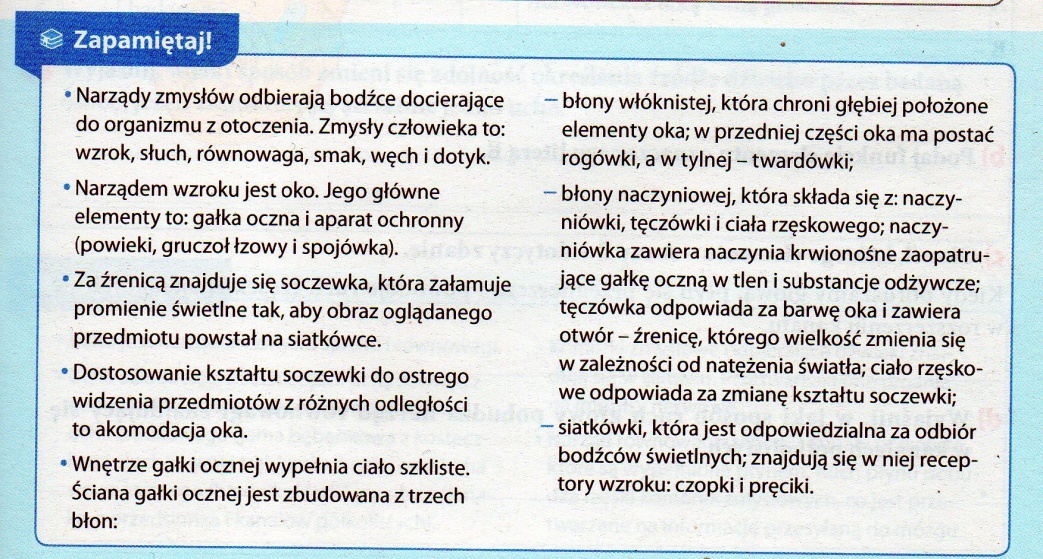 (źródło: Puls życia –Nowa Era – poradnik dla nauczyciela)Podsumujmy: siatkówka składa się z wielu milionów komórek, 
z których jedne są wrażliwe na światło, inne na barwę. Które z nich odpowiadają za widzenie w ciemności? Tak, to pręciki. Czopki rejestrują barwy światła. Komórki te przekształcają bodźce świetlne 
na sygnały nerwowe przesyłane do mózgu przez nerw wzrokowy. Przypomnij sobie, która część mózgu odpowiadała za widzenie? 
Był to ośrodek wzrokowy w płacie potylicznym (podręcznik – str. 179).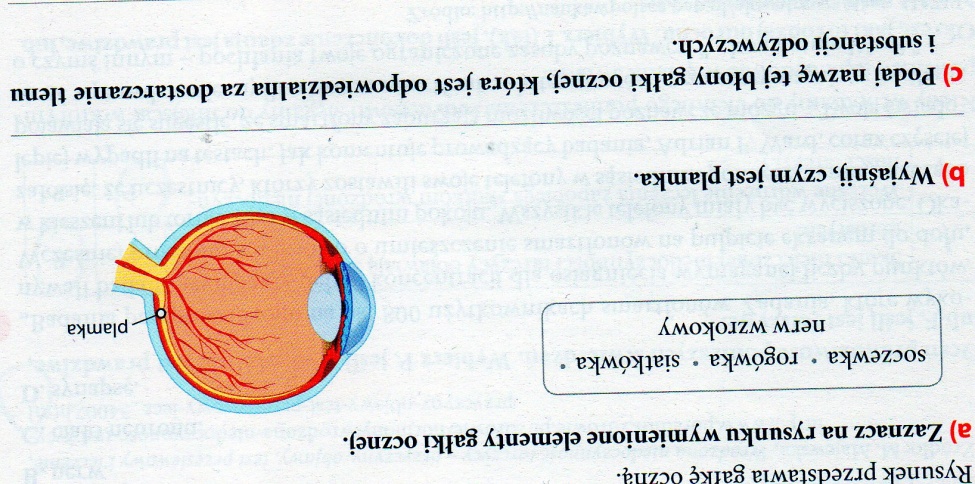 (źródło: Puls życia –Nowa Era – poradnik dla nauczyciela)Zapoznaj się teraz z opisem w podręczniku na str. 198 – Jak powstaje obraz, a następnie wykonaj ustnie poniższe zadanie.(źródło: Puls życia –Nowa Era – poradnik dla nauczyciela)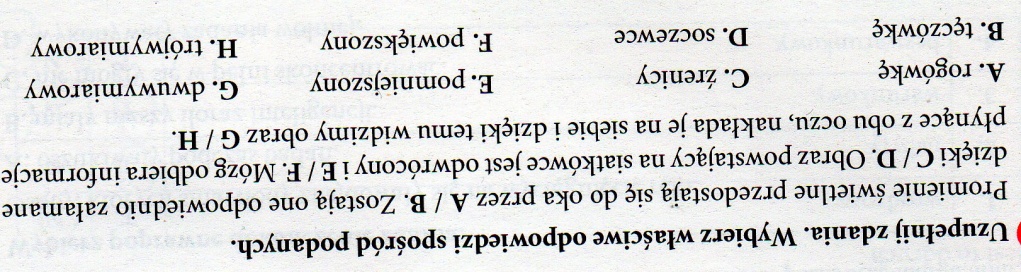 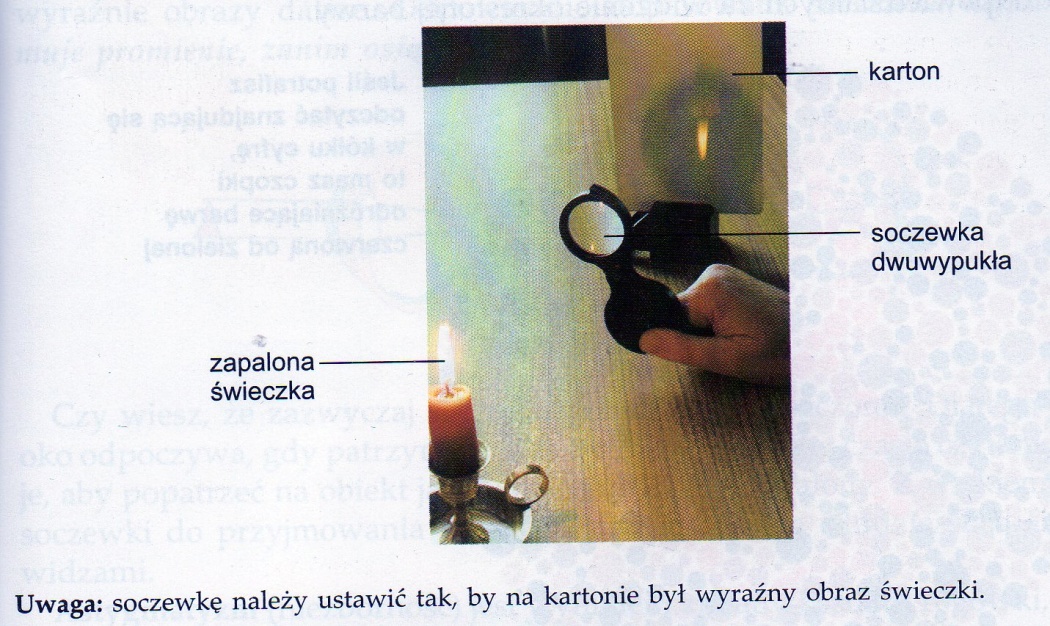 (Wyd. Żak - Biologia 1 - B. Klimuszko)Na zakończenie wykonaj zadanie „Wykrywanie obecności tarczy nerwu wzrokowego” – dokładnie przeanalizuj krok po kroku – 
od problemu badawczego, aż do wniosku (podręcznik – str. 197)PRZEŚLIJ   
DO NAUCZYCIELATe zadania będą podlegały ocenie Wyjaśnij w zeszycie pojęcia: adaptacja oka, plamka (dawniej zwana plamką żółtą)i widzenie trójwymiarowe.  Odpowiedzi prześlij do nauczyciela na adres: anna.mikus@kliniska.edu.plUWAGA!sprawdzian 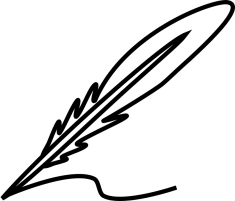 Uwaga!

Praca kontrolna z układu wydalniczego (sprawdzian) odbędzie się w kolejną środę (29.04.2020 – jest wpisana w e-dzienniku). Podczas lekcji otrzymacie pracę złożoną z 10 zadań (zostanie opublikowana na podstronie szkoły, obok tematu lekcji na dany dzień – do pobrania). Napiszecie ją w określonym czasie. Nie martwcie się – poradzicie sobie z zadaniami  i zapewniam, że czasu też Wam nie zabraknie. Proszę tylko o samodzielną pracę. Zadania należy odesłać do nauczyciela.Ewaluacja (informacja zwrotna)Sprawdź, czy potrafisz:Wymienić co najmniej  2 elementy aparatu ochronnego oka;Wskazać elementy oka odpowiedzialne za wiedzenie barwne 
i za widzenie w ciemności;Przedstawić działanie oka.UWAGI Czas na wykonanie zadań: 22.04.2020 – 28.04.2020            Życzę miłej pracy! 